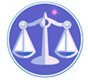 【更新】2015/2/2【編輯著作權者】黃婉玲（建議使用工具列-->檢視-->文件引導模式/功能窗格）（參考題庫~本文只收錄部份頁面,且部份無法超連結其他位置及檔案）《《會計學測驗題庫彙編01》91~94年(共42單元 & 1,370題)》》▓04(104年起)▓03(100-103年)80單元/2,056題▓02(99-95年)85單元/2,225題【科目】包括。a另有申論題【其他科目】。01警察&海巡相關考試。02司法特考&專技考試。03公務人員考試。升官等&其他特考。將測驗題答案刮弧【　】處塗上顏色,即可顯示答案。<<另有解答全部顯示檔>>　　　　　　　　　　　　　　　　　　　　　　　　　　　　　　　　　　　　　　　　　　　回目錄（3）>>回首頁>>94年(12-345)9401。a（3）94年公務人員高等考試三級考試第二試。財稅行政、金融保險94年公務人員高等考試三級考試第二試試題31910【科別】財稅行政、金融保險【科目】會計學【考試時間】2小時【註】本試題共分兩部分，第一部分甲、為申論題，第二部分乙、為單一選擇題。乙、測驗題部分：（50分）13011.某一企業購買辦公室之垃圾桶（塑膠製），付了現金＄200購買，會計記錄記載辦公設備增加＄200，現金減少＄200；請問您是會計人員，應從何一公認會計原則思考此一會計記錄的正確性為妥？答案顯示:【D】（A）經濟個體原則（B）配合原則（C）成本原則（D）重要性原則2.採用間接法編制現金流量表時，下列那一項不是屬於來自營業活動的現金流量調整項目？答案顯示:【B】（A）債券折價攤銷（B）存出保證金減少（C）預收貨款減少（D）遞延所得稅負債增加3.損益表中非常損益項目（性質特殊且不常發生），下列那一項是屬於不應列為非常損益項目？答案顯示:【A】（A）外幣兌換損益（B）地震損失（C）外國政府的沒收（D）由於新頒法規禁止營業而發生的損失4.某家公司為保護其公司所擁有的專利權，進行法律訴訟而打贏官司，此一訴訟所花的成本應該如何處理？答案顯示:【A或B】（A）歸入法律費用處理（B）屬於專利權成本的一部分（C）列入企業研究發展成本（D）認列當期的損失5.發行債券是企業長期融資的工具，從發行企業的觀點而言，發行債券有何不利之處？答案顯示:【A】（A）不論企業是否賺錢，企業皆須定期支付利息（B）債券利息可以抵減營利事業所得稅（C）純益皆屬股東所有（D）債券持有人沒有選舉投票權6.財務報告（或會計報告）的目標，下列那一項不是財務報告的目標？答案顯示:【C】（A）提供企業經濟資源、債務及股東權益的資訊（B）提供投資及信用決策有用的資訊（C）提供企業清算價值的資訊（D）提供評估企業未來現金流量有用的資訊7.某公司以帳齡分析法估列壞帳費用，年底的應收帳款總額為＄100,000，備抵壞帳為＄1,500，該公司以下列比率估列壞帳費用：答案顯示:【C】*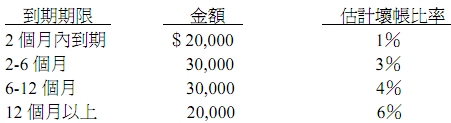 　　該公司年底實際無法回收的壞帳為＄1,200，請問該公司年底調整分錄的壞帳費用金額應為多少？*（A）＄1,500（B）＄3,500（C）＄2,000（D）＄1,2008.某公司在2004年1月1日奉准發行抵押公司債面值＄600,000，票面利率8％，發行價格為＄660,000，於每年7月1日及1月1日半年付息一次，到期日為2014年1月1日。該公司在2004年12月31日贖回面值＄300,000公司債，贖回價格為＄306,000（不含應付利息部分）；請問該公司在2004年12月31日贖回公司債的利得或損失為多少？答案顯示:【D】（A）贖回公司債利得＄24,000（B）贖回公司債損失＄21,000（C）贖回公司債損失＄24,000（D）贖回公司債利得＄21,0009.下列為台北公司2004年度的有關資料：答案顯示:【A】　　1／1存貨　　　　　　　＄800,000　　進貨　　　　　　　　　3,500,000　　進貨運費　　　　　　　　100,000　　銷貨收入　　　　　　　5,000,000*若毛利率為銷貨收入的20％，則2004年底存貨估計為：*（A）＄400,000（B）＄300,000（C）＄500,000（D）＄800,00010.某出版公司在2004.12.31擁有出版品之版權資訊如下：帳面價值＄5,800,000（原購成本＄8,000,000），預期該版權在未來的預期現金流入為＄4,800,000，該版權的公平價值為＄5,200,000，版權未來使用年限仍有10年。請問在2004.12.31該公司資產減損金額為多少？答案顯示:【A】（A）＄600,000（B）＄400,000（C）＄3,200,000（D）＄2,800,00011.流動資產與流動負債間的關係是指？答案顯示:【C】（A）用來決定企業的淨利多寡（B）符合一般公認會計原則的配合原則（C）用來評估企業的流動性（或變現性）（D）用來決定企業長期負債的多寡12.某公司購買一部新貨車，購價＄700,000；另外支付下列費用：貨車外表圖樣噴漆費＄2,000，貨車牌照稅＄300，座椅安裝費＄4,000，貨車安全測試費＄1,500，請問會計記錄上之新貨車之成本為多少？答案顯示:【A】（A）＄707,500（B）＄706,000（C）＄706,300（D）＄707,80013.2005年7月1日大眾公司購入一部新機器，其付款方式為：1.頭期款定金＄100,000，2.一張不附息票據，票據到期日為2006年1月1日，票面金額為＄110,000，3.面值＄10之普通股1萬股，雙方同意以每股價值＄12計算。今市場公平利率（票據）為10％，請問此一新機器之入帳成本應為多少？答案顯示:【C】（A）＄310,000（B）＄320,000（C）＄324,762（D）＄304,76214.嘉義公司於2001年1月1日購買一部機器，機器成本為＄4,000,000，估計耐用年限6年，殘值＄400,000，採用直線法計提折舊。2003年12月31日由於重置成本增加，該公司辦理資產重估價，該機器的重估增值為＄300,000，剩餘耐用年限及殘值均與購入時估計相同。至2004年12月31日因該機器不符生產線使用，經評估該機器可回收金額為＄1,500,000；請問2004年12月31日該公司帳列資產減損損失應為多少？答案顯示:【D】（A）＄400,000（B）＄300,000（C）＄200,000（D）＄100,00015.某公司有下列資產：答案顯示:【A或D】　　建築物及設備（減累積折舊＄2,500,000）＄12,000,000　　版權　　　　　　　　　　　　　　　　　1,400,000　　專利權　　　　　　　　　　　　　　　　　6,000,000　　木材場（減累積折耗＄3,000,000）　　　　8,000,000*請問資產負債表固定資產欄中應列多少帳面價值？*（A）＄12,000,000（B）＄25,500,000（C）＄26,000,000（D）＄20,000,00016.某家企業在2004年12月31日資產負債表上有一項專利權，取得成本為＄4,000,000，取得日期為2002年12月31日，取得時估計使用年限為10年；但在2004年底，由於專利權所生產的產品銷路差，公司認為該專利權價值已減損，重估未來使用年限為3年，每年淨現金流入為＄1,000,000（假設在年底發生）設合理的折現率為10％3年的複利現值因子為0.7513，年金現值因子為2.4868）；請問該企業在2004年底專利權減損損失為多少？答案顯示:【C】（A）＄2,448,700（B）＄1,513,200（C）＄713,200（D）＄1,000,00017.在權益法下，下列何種情況會使股票投資帳戶的金額增加？答案顯示:【B】（A）被投資公司報告上顯示虧損（B）被投資公司報告上顯示有稅後淨利（C）被投資公司發放股利（D）出售股票投資有利得18.高雄公司投資台北公司股權20％，共20,000股作為長期投資，成本＄800,000，台北公司今年一時不慎工廠發生火災，且未投保火險，使其股票市價大幅下跌至每股＄20；請問高雄公司投資跌價之必要分錄中，下列何一描述為正確？答案顯示:【C】（A）記借方長期投資＄400,000（B）記借方長期投資未實現跌價損失＄400,000（C）記借方長期投資已實現跌價損失＄400,000（D）記借方備抵跌價損失-長期投資＄400,00019.某公司2004年度稅後淨利為＄30,000，壞帳費用＄5,000，應付公司債溢價攤銷＄2,000，折舊費用＄1,000，應收帳款帳面價值增加數＄12,000，沖銷壞帳＄7,000，則2004年來自營業活動的淨現金流入為多少？答案顯示:【A或C】（A）＄17,000（B）＄10,000（C）＄15,000（D）＄22,00020.某公司在2004年初奉准發行公司債面值＄120,000，發行價格為＄128,000，票面利率10％，於每年1月1日付息一次，到期日為2009年初，折、溢價若採直線法攤銷，則2006年初該債券之帳面價值為多少？答案顯示:【B】（A）＄120,000（B）＄124,800（C）＄128,000（D）＄126,40021.以下為針對企業員工退休金相關會計科目的描述，何者為錯誤的描述？答案顯示:【B】（A）所謂預付退休金，是因提撥的基金大於所認列的退休金成本（B）當認列的退休金成本小於提撥的退休基金時，即產生應計退休金負債（C）退休金費用是屬於損益表會計科目之一（D）前期服務成本是指在退休辦法生效日或修正日，由於員工過去服務年資所增加的預計給付義務22.某公司在2004年初訂立退休辦法，其精算資料如下：2004年度服務成本＄30,000，2004年初前期服務成本＄150,000，公司決定在2004年初將前期服務成本金額提撥基金，且在每年年底將當年度服務成本金額提撥基金，前期服務成本於員工至符合既得給付條件日的平均剩餘服務年限（10年）內攤銷，折現率及預期資產報酬率皆為10％，試問2004年度的退休金成本為多少？答案顯示:【A】（A）＄45,000（B）＄60,000（C）＄30,000（D）＄75,00023.股票股利的宣告及分配，對公司財務報表的影響，下列何一項描述為正確？答案顯示:【D】（A）增加股東權益額（B）減少股東權益額（C）減少總資產額（D）對總資產額沒有影響24.某公司2003年12月31日未記錄應付薪資＄600,000，而在2004年1月20日支付時列記費用。請問該公司在2004年底結帳前發現此一錯誤，需做更正分錄，該更正分錄中，下列描述何者正確（不考慮所得稅）？答案顯示:【C】（A）記借方薪資費用＄600,000（B）記貸方應付薪資＄600,000（C）記借方保留盈餘＄600,000（D）記借方應付薪資＄600,00025.中正公司在2001年1月1日以＄5,260,000購入機器設備，該設備估計耐用年限5年，殘值＄260,000，該設備在2001～2003年三年期間以使用年數合計法提列折舊，2004年初該公司決定改為直線法提列折舊，耐用年限及殘值皆不變。請問在2004年底損益表上列報的會計原則變動的累積影響數，在調整分錄中如何表達（不考慮所得稅）？答案顯示:【B】（A）記借方會計原則變動的累積影響數＄666,667（B）記貸方會計原則變動的累積影響數＄1,000,000（C）記借方會計原則變動的累積影響數＄1,000,000（D）記貸方會計原則變動的累積影響數＄666,667：：各年度考題：：94年(12-345)。93年(11-350)。92年(12-420)。91年(7-255)：：各年度考題：：94年(12-345)。93年(11-350)。92年(12-420)。91年(7-255)：：各年度考題：：94年(12-345)。93年(11-350)。92年(12-420)。91年(7-255)（1）公務人員初等考試。會計。94年。93年。92年。91年（2）特種考試地方政府公務人員考試*03三等*04四等~財稅行政、會計*05五等~會計。94年05。93年05。92年05（3）公務人員高等考試三級考試*01會計*02財稅行政、金融保險。94年02。94年01。94年02*。93年01。93年02。93年02*。92年01。92年02。92年02。91年01。91年02（4）公務人員普通考試。財稅行政等。94年-1。94年-2。93年-1。93年-2*。92年-1。92年-2。91年-1。91年-2（5）公務人員、關務人員升官等薦任考試*會計/財稅行政/（6）種考試退除役軍人轉任公務人員考試*三等&四等。會計/（7）公務人員特種考試原住民族考試*。三等&四等~財稅行政/五等~會計/（8）公務人員特種考試身心障礙人員考試*03三等~財稅行政、會計、金融保險*04四等~財稅行政、金融保險。94年04。93年04。92年04（9）交通事業鐵路人員升資考試員級晉高員級士級晉~材料管理/公路~員級晉高員級*港務升資考試員級晉高員級~會計。94年鐵路高員級。93年電信高員級*。92年港務。92年公路（10）專門職業及技術人員高等考試。會計師*01中級會計學*02高等會計學。94年01。94年02。93年01。93年02*。92年01。92年02。91年01。91年02（11）專門職業及技術人員普通考試*。記帳士。94年